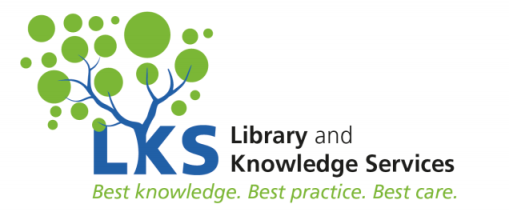 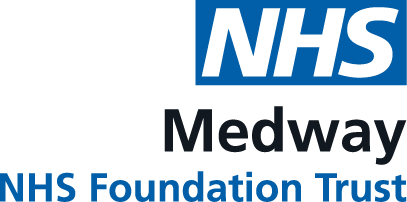 Please complete and return to the Library at trust.library@nhs.netPERSONAL DETAILSPreferred title Preferred Pronouns:               Family name: First name:                                Preferred name: Home address: Post code: Home phone:                                          Mobile: Email: May we contact you by text?     Yes      No  Temporary address (if applicable): Preferred Pronouns:               Family name: First name:                                Preferred name: Home address: Post code: Home phone:                                          Mobile: Email: May we contact you by text?     Yes      No  Temporary address (if applicable): WORK DETAILSJob title:  Employer/University:  Ward/Department:           Work phone:   	 Start date:                      Leaving date:  We offer a personalised current awareness service (KnowledgeShare)Keep up-to-date with the latest high-level new evidence by email every 2 weeksPlease indicate professional interests belowTopic/Conditions/Risk factors:    Neonates      Children & Adolescents     Adult       Elderly  Settings/s in which you work:  Other:  YOUR DECLARATIONI apply for membership of the:Library                                                                                       KnowledgeShare   and agree to abide by the LKS terms and conditions. I agree to my data being held as described aboveSignature                                           Date    Leaving date (if applicable)   FOR LIBRARY STAFF USE ONLYMembership No:  ……………………………………………………………….……       PIN  ………………………………………………………………..Expiry Date……………………………………………………………………………….       ID Seen:     Y / N